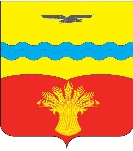 Совет депутатовмуниципального образованияКинзельский сельсоветКрасногвардейского района Оренбургской областичетвертого созывас. КинзелькаРЕШЕНИЕ23.12.2022                                                                                                                № 18/1О внесении изменений и дополнений в решение Совета депутатов муниципального образования Кинзельский сельсовет от  22.12.2021 года № 10/3 «О бюджете муниципального образования Кинзельский сельсовет на 2022 год и на плановый период 2023 и 2024 годов»В соответствии с Бюджетным кодексом Российской Федерации, Уставом муниципального образования Кинзельский сельсовет Красногвардейского района Оренбургской области, Положением «О бюджетном процессе в муниципальном образовании Кинзельский сельсовет»,  Совет депутатов решил:1. Внести в решение Совета депутатов муниципального образования Кинзельский сельсовет Красногвардейского   района  Оренбургской области от 22.12.2021 года № 10/3 «О бюджете муниципального образования Кинзельский сельсовет на 2022 год и на плановый период 2023 и 2024 годов» изменения  и дополнения согласно приложению.2. Установить, что настоящее решение вступает в силу после обнародования.Возложить контроль за исполнением  настоящего решения на постоянную комиссию по вопросам финансово–экономического развития и сельскому хозяйству.Председатель Совета депутатов                                           Т.Н. ЮркоГлава сельсовета                                                                     Г.Н. РаботяговРазослано: в дело, администрации района, прокуратуру района, финансовомуотделу.Приложениек решению Совета депутатов муниципальногообразования Кинзельский сельсоветот 23.12.2022 г. № 18/1Изменения и дополнения вносимые в решенияСовета депутатов муниципального образованияКинзельский сельсовет от 22.12.2021г.№10/3«О бюджете муниципального образования Кинзельский сельсовет на 2022 год и на плановый период 2023 и 2024 годов»Статью  1 изложить в следующей редакции:1. Утвердить основные характеристики местного бюджета на 2022 год в размерах:1) прогнозируемый общий объем доходов -  в сумме 9932,6 тыс. рублей; на плановый 2023 год – 10523,7тыс. руб., на плановый 2024 год – 10940,9тыс. руб.2) общий объем расходов -  в сумме 12290,6тыс. рублей; на плановый 2023 год – 10523,7 тыс. руб., на плановый 2024 год – 10940,9 тыс. руб.3) прогнозируемый дефицит бюджета поселения на 2022 год в сумме 2358,0 тыс. руб. или 25,6%, в том числе за счет остатка на начало года 2358,0 тыс.руб. или 25,6%; на 2023 год -  в сумме 0,0 тыс. рублей, или 0,0 %, на 2024 год -  в сумме 0,0 тыс. рублей, или 0,0 %4) верхний предел муниципального внутреннего долга муниципального образования Кинзельский сельсовет на 1 января 2023 года в сумме 0,0 тыс. рублей, в том числе верхний предел долга по муниципальным гарантиям в сумме 0,0 тыс. рублей, на 1 января 2024 года в сумме 0,0 тыс. рублей, в том числе верхний предел долга по муниципальным гарантиям в сумме 0,0 тыс. рублей, на 1 января 2025 года в сумме 0,0 тыс. рублей, в том числе верхний предел долга по муниципальным гарантиям в сумме 0,0 тыс. рублейПриложения 1 – 7, 10  изложить в новой редакции. Приложение № 1к бюджету муниципального образования Кинзельский сельсовет на 2022 годи на плановый период 2023 и 2024 годов(в редакции решения Советадепутатов муниципального образованияКинзельский сельсоветот 23.12 2022 № 18/1Источники внутреннего финансирования дефицитабюджета поселения на 2022 год и на плановый период 2023 и 2024 годов.       (тыс. рублей)                                                                     Приложение № 2к бюджету муниципального образования Кинзельский сельсовет на 2022 годи на плановый период 2023 и 2024 годов(в редакции решения Советадепутатов муниципального образованияКинзельский сельсоветот 23.12 2022 № 18/1Поступление доходов в бюджет поселения по кодам видов доходов, подвидов доходов на 2022 год и на плановый период 2023 и 2024 годов                                                                                                                                                                 (тысяч рублей)                              Приложение № 3к бюджету муниципального образования Кинзельский сельсовет на 2022 год и на плановый период 2023 и 2024 годов(в редакции решения Советадепутатов муниципального образованияКинзельский сельсоветот 23.12 2022 № 18/1Распределение бюджетных ассигнований бюджета поселения по разделам и подразделам классификации расходов бюджета поселения на 2022 год и на плановый период 2023 и 2024 годов                (тыс. рублей)Приложение № 4к бюджету муниципального образования Кинзельский сельсовет на 2022 годи на плановый период 2023 и 2024 годов(в редакции решения Советадепутатов муниципального образованияКинзельский сельсоветот 23.122022 № 18/1Ведомственная структура расходов бюджета поселения на 2022 год и на плановый период 2023 и 2024 годов       (тысяч рублей)Приложение № 5к бюджету муниципального образования Кинзельский сельсовет на 2022 годи на плановый период 2023 и 2024 годов(в редакции решения Советадепутатов муниципального образованияКинзельский сельсоветот 23.122022 № 18/1Распределение бюджетных ассигнований бюджета поселения по разделам, подразделам, целевым статьям (муниципальным программам и непрограммным направлениям деятельности), группам и подгруппам видам расходов классификации расходов на 2022 год и на плановый период 2023 и 2024 годов       (тысяч рублей)Приложение № 6к бюджету муниципального образования Кинзельский сельсовет на 2022 годи на плановый период 2023 и 2024 годов(в редакции решения Советадепутатов муниципального образованияКинзельский сельсоветот 23.12 2022 № 18/1Межбюджетные трансферты, передаваемые в районный бюджет из бюджета поселения на осуществление части полномочий по решению вопросов местного значения в соответствии сзаключенными соглашениями на 2022 год и на плановый период 2023 и 2024 годов(тысяч рублей)Приложение № 7к бюджету муниципального образования Кинзельский сельсовет на 2022 годи на плановый период 2023 и 2024 годов(в редакции решения Советадепутатов муниципального образованияКинзельскийсельсоветот 23.12 2022 № 18/1Распределение бюджетных ассигнований бюджета поселения по целевым статьям (муниципальным программам и непрограммным направлениям деятельности), разделам, подразделам, группам и подгруппам видов расходов классификации расходов на 2022 год и на плановый период 2023 и 2024 годов(тысяч рублей)Приложение № 10к бюджету муниципального образования Кинзельский сельсовет на 2022 годи на плановый период 2023 и 2024 годов(в редакции решения Советадепутатов муниципального образованияКинзельскийсельсоветот 23.12 2022 № 18/1Основные параметры первоочередных расходов за счет средств местного бюджета, отнесенных к полномочиям органов местного самоуправления на 2022 год(тыс. рублей)Наименование показателяКод источников финансирования по бюджетной классификацииУтвержденные бюджетные назначенияУтвержденные бюджетные назначенияУтвержденные бюджетные назначенияНаименование показателяКод источников финансирования по бюджетной классификации2022 год2023 год2024 год12345ИСТОЧНИКИ ВНУТРЕННЕГО ФИНАНСИРОВАНИЯ ДЕФИЦИТОВ БЮДЖЕТОВ01 00 00 00 00 0000 000Изменение остатков средств на счетах по учету средств бюджета01 05 00 00 00 0000 0002358,00,00,0Увеличение остатков средств бюджетов01 05 00 00 00 0000 500-9932,6-10523,7-10940,9Увеличение прочих остатков средств бюджетов01 05 02 00 00 0000 500-9932,6-10523,7-10940,9Увеличение прочих остатков денежных средств бюджетов01 05 02 01 00 0000 510-9932,6-10523,7-10940,9Увеличение прочих остатков денежных средств бюджетов сельских поселений01 05 02 01 10 0000 510-9932,6-10523,7-10940,9Уменьшение остатков средств бюджетов01 05 00 00 00 0000 60012290,610523,710940,9Уменьшение прочих остатков средств бюджетов01 05 02 00 00 0000 60012290,610523,710940,9Уменьшение прочих остатков денежных средств бюджетов01 05 02 01 00 0000 61012290,610523,710940,9Уменьшение прочих остатков денежных средств бюджетов сельских поселений01 05 02 01 10 0000 61012290,610523,710940,9Всего источников финансирования дефицитов бюджетов2358,00,00,0Код бюджетной классификации Российской ФедерацииНаименование кода дохода бюджета2022гСумма2023гСумма2024гСумма1231 00 00000 00 0000 000Налоговые и неналоговые доходы9194,710415,410828,81 01 00000 00 0000 000Налоги на прибыль, доходы5954,07929,08330,01 01 02000 01 0000 110Налог на доходы физических лиц5954,07929,08330,01 01 02010 01 0000 110Налог на доходы физических лиц с доходов, источником которых является налоговый агент, за исключением доходов, в отношении которых исчисление и уплата налога осуществляются в соответствии со статьями 227, 2271 и 228 Налогового кодекса Российской Федерации5868,97929,08330,010102020 01 0000 110Налог на доходы физических лиц с доходов, полученных от осуществления деятельности физическими лицами, зарегистрированными в качестве индивидуальных предпринимателей, нотариусов, занимающихся частной практикой, адвокатов, учредивших адвокатские кабинеты, и других лиц, занимающихся частной практикой в соответствии со статьей 227 Налогового кодекса Российской Федерации0,10,00,010102030 01 0000 110Налог на доходы физических лиц с доходов, полученных физическими лицами в соответствии со статьей 228 Налогового кодекса Российской Федерации85,00,00,01 03 00000 00 0000 000Налоги на товары (работы, услуги), реализуемые на территории Российской Федерации618,1584,2596,61 03 02000 01 0000 110Акцизы по подакцизным товарам (продукции), производимым на территории Российской Федерации618,1584,2596,61 03 02230 01 0000 110Доходы от уплаты акцизов на дизельное топливо, подлежащие распределению между бюджетами субъектов Российской Федерации и местными бюджетами с учетом установленных дифференцированных нормативов отчислений в местные бюджеты307,9261,4262,71 03 02231 01 0000 110Доходы от уплаты акцизов на дизельное топливо, подлежащие распределению между бюджетами субъектов Российской Федерации и местными бюджетами с учетом установленных дифференцированных нормативов отчислений в местные бюджеты (по нормативам, установленным федеральным законом о федеральном бюджете в целях формирования дорожных фондов субъектов Российской Федерации)307,9261,4262,71 03 02240 01 0000 110Доходы от уплаты акцизов на моторные масла для дизельных и (или) карбюраторных (инжекторных) двигателей, подлежащие распределению между бюджетами субъектов Российской Федерации и местными бюджетами с учетом установленных дифференцированных нормативов отчислений в местные бюджеты1,71,41,51 03 02241 01 0000 110Доходы от уплаты акцизов на моторные масла для дизельных и (или) карбюраторных (инжекторных) двигателей, подлежащие распределению между бюджетами субъектов Российской Федерации и местными бюджетами с учетом установленных дифференцированных нормативов отчислений в местные бюджеты (по нормативам, установленным федеральным законом о федеральном бюджете в целях формирования дорожных фондов субъектов Российской Федерации)1,71,41,51 03 02250 01 0000 110Доходы от уплаты акцизов на автомобильный бензин, подлежащие распределению между бюджетами субъектов Российской Федерации и местными бюджетами с учетом установленных дифференцированных нормативов отчислений в местные бюджеты343,5353,8366,11 03 02251 01 0000 110Доходы от уплаты акцизов на автомобильный бензин, подлежащие распределению между бюджетами субъектов Российской Федерации и местными бюджетами с учетом установленных дифференцированных нормативов отчислений в местные бюджеты (по нормативам, установленным федеральным законом о федеральном бюджете в целях формирования дорожных фондов субъектов Российской Федерации)343,5353,8366,11 03 02260 01 0000 110Доходы от уплаты акцизов на прямогонный бензин, подлежащие распределению между бюджетами субъектов Российской Федерации и местными бюджетами с учетом установленных дифференцированных нормативов отчислений в местные бюджеты-35,0-32,4-33,71 03 02261 01 0000 110Доходы от уплаты акцизов на прямогонный бензин, подлежащие распределению между бюджетами субъектов Российской Федерации и местными бюджетами с учетом установленных дифференцированных нормативов отчислений в местные бюджеты (по нормативам, установленным федеральным законом о федеральном бюджете в целях формирования дорожных фондов субъектов Российской Федерации)-35,0-32,4-33,71 05 00000 00 0000 000Налоги на совокупный доход34,00,00,01 05 03000 01 0000 110Единый сельскохозяйственный налог34,00,00,01 05 03010 01 0000 110Единый сельскохозяйственный налог34,00,00,01 06 00000 00 0000 000Налоги на имущество1260,71020,71020,71 06 01000 00 0000 110Налог на имущество физических лиц129,0119,0119,01 06 01030 10 0000 110Налог на имущество физических лиц, взимаемый по ставкам, применяемым к объектам налогообложения, расположенным в границах сельских поселений129,0119,0119,01 06 06000 00 0000 110Земельный налог1131,7901,7901,71 06 06030 00 0000 110Земельный налог с организаций578,0158,0158,01 06 06033 10 0000 110Земельный налог с организаций, обладающих земельным участком, расположенным в границах сельских поселений578,0158,0158,01 06 06040 00 0000 110Земельный налог с физических лиц553,7743,7743,71 06 06043 10 0000 110Земельный налог с физических лиц, обладающих земельным участком, расположенным в границах сельских поселений553,7743,7743,71 08 00000 00 0000 000Государственная пошлина3,25,05,01 08 04000 01 0000 110Государственная пошлина за совершение нотариальных действий (за исключением действий, совершаемых консульскими учреждениями Российской Федерации)3,25,05,01 08 04020 01 0000 110Государственная пошлина за совершение нотариальных действий должностными лицами органов местного самоуправления, уполномоченными в соответствии с законодательными актами Российской Федерации на совершение нотариальных действий3,25,05,01 11 00000 00 0000 000Доходы от использования имущества, находящегося в государственной и муниципальной собственности 1199,7868,5868,51 11 05000 00 0000 120Доходы, получаемые в виде арендной либо иной платы за передачу в возмездное пользование государственного и муниципального имущества (за исключением имущества бюджетных и автономных учреждений, а также имущества государственных и муниципальных унитарных предприятий, в том числе казенных)1199,7868,5868,51 11 05020 00 0000 120Доходы, получаемые в виде арендной платы, за земли после разграничения государственной собственности на землю,  а также средства от продажи права на заключение договоров аренды указанных земельных (за исключением земельных участков  бюджетных и автономных учреждений)1177,5838,5838,51 11 05025 10 0000 120Доходы, получаемые в виде арендной платы, а также средства от продажи права на заключение договоров аренды за земли, находящиеся в собственности сельских поселений (за исключением земельных участков муниципальных бюджетных и автономных учреждений)1177,5838,5838,51 11 05030 00 0000 120Доходы от сдачи в аренду имущества, находящегося в оперативном управлении органов государственной власти, органов местного самоуправления, органов управления государственными внебюджетными фондами и созданных ими учреждений (за исключением имущества бюджетных и автономных учреждений)22,230,030,01 11 05035 10 0000 120Доходы от сдачи в аренду имущества, находящегося в оперативном управлении органов управления сельских поселений и созданных ими учреждений (за исключением имущества муниципальных бюджетных и автономных учреждений)22,230,030,01 16 00000 00 0000 000 Штрафы, санкции, возмещение ущерба1,08,08,01 16 02000 02 0000 140 Административные штрафы, установленные законами субъектов Российской Федерации об административных правонарушениях1,08,08,01 16 02020 02 0000 140Административные штрафы, установленные законами субъектов Российской Федерации об административных правонарушениях, за нарушение муниципальных правовых актов1,08,08,01 17 00000 00 0000 000Прочие неналоговые доходы124,00,00,01 17 15000 00 0000 150Инициативные платежи124,00,00,01 17 15030 10 0204 150Инициативные платежи, зачисляемые в бюджеты сельских поселений «Ремонт ограждения кладбища»124,00,00,02 00 00000 00 0000 000Безвозмездные поступления737,9108,3112,12 02 00000 00 0000 000Безвозмездные поступления от других бюджетов бюджетной системы Российской Федерации737,9108,3112,12 02 10000 00 0000 150Дотации бюджетам бюджетной системы Российской Федерации 226,90,00,02 02 15002 00 0000 150Дотации на поддержку мер по обеспечению сбалансированности бюджетов226,90,00,02 02 15002 10 0000 150Дотации бюджетам сельских поселений на поддержку мер по обеспечению сбалансированности бюджетов226,90,00,02 02 20000 00 0000 150Субсидии бюджетам бюджетной системы Российской Федерации400,00,00,02 02 29999 00 0000 150Прочие субсидии бюджетам 400,00,00,02 02 29999 10 0000 150Прочие субсидии бюджетам сельских поселений400,00,00,02 02 30000 00 0000 150Субвенции бюджетам бюджетной системы Российской Федерации 111,0108,3112,12 02 35118 00 0000 150Субвенции бюджетам на осуществление первичного воинского учета органами местного самоуправления поселений, муниципальных и городских округов111,0108,3112,12 02 35118 10 0000 150Субвенции бюджетам сельских поселений на осуществление первичного воинского учета органами местного самоуправления поселений, муниципальных и городских округов111,0108,3112,1ИТОГО ДОХОДОВ9932,610523,710940,9Наименование РзПр2022г2023г2023г2024г1234556Общегосударственные вопросы01004280,03961,03961,03880,0Функционирование высшего должностного лица субъекта Российской Федерации и муниципального образования0102820,0870,0870,0870,0Функционирование Правительства Российской Федерации, высших  исполнительной органов государственной власти субъектов Российской Федерации, местных администраций01043460,03091,03091,03010,0Национальная оборона0200111,0108,3108,3112,1Мобилизационная и вневойсковая подготовка0203111,0108,3108,3112,1Национальная безопасность и правоохранительная деятельность03001265,01265,01265,01605,0Защита населения и территории от чрезвычайных ситуаций природного и техногенного характера, пожарная безопасность03101260,01260,01260,01600,0Другие вопросы в области национальной безопасности и правоохранительной деятельности03145,05,05,05,0Национальная экономика04001164,4675,2675,2717,6Дорожное хозяйство (дорожные фонды)04091013,4584,2584,2596,6Другие вопросы в области национальной экономики0412151,091,091,0121,0Жилищно-коммунальное хозяйство05002661,31530,01530,01221,0Жилищное хозяйство050130,035,035,040,0Коммунальное хозяйство0502552,3600,0600,0350,0Благоустройство05032079,0895,0895,0831,0Культура,  кинематография08002673,32588,22588,22728,1Культура 08012673,32588,22588,22728,1Физическая культура и спорт110040,040,040,040,0Физическая культура 110140,040,040,040,0Межбюджетные трансферты общего характера бюджетам бюджетной системы Российской Федерации140095,695,695,695,6Прочие межбюджетные трансферты140395,695,695,695,6Условно утвержденные расходы0,0260,4541,5541,5ВСЕГО РАСХОДОВ12290,610523,710523,710940,9НаименованиеВедРзПрЦСРВР 2022год2023 год2024 год12333456789Администрация Кинзельского сельсовета01512290,610523,710940,9ОБЩЕГОСУДАРСТВЕННЫЕ ВОПРОСЫ0150101014280,03961,03880,0Функционирование высшего должностного лица субъекта Российской Федерации и муниципального образования01501010102820,0870,0870,0Муниципальная программа "Устойчивое развитие  территории муниципального образования"0150101010231.0.00.00000820,0870,0870,0Подпрограмма "Обеспечение реализации муниципальной Программы "Устойчивое развитие территории  муниципального образования"0150101010231.1.00.00000820,0870,0870,0Основное мероприятие "Содержание органов местного самоуправления"0150101010231.1.01.00000820,0870,0870,0Глава муниципального образования0150101010231.1.01.10010820,0870,0870,0Расходы на выплаты персоналу государственных (муниципальных) органов0150101010231.1.01.10010120820,0870,0870,0Функционирование Правительства Российской Федерации, высших исполнительных органов государственной власти субъектов Российской Федерации, местных администраций015010101043460,03091,03010,0Муниципальная программа "Устойчивое развитие  территории муниципального образования"0150101010431.0.00.000003460,03091,03010,0Подпрограмма "Обеспечение реализации муниципальной Программы "Устойчивое развитие территории  муниципального образования"0150101010431.1.00.000003460,03091,03010,0Основное мероприятие "Содержание органов местного самоуправления"0150101010431.1.01.000003460,03091,03010,0Центральный аппарат0150101010431.1.01.100203025,02716,02635,0Расходы на выплаты персоналу государственных (муниципальных) органов0150101010431.1.01.100201201085,01236,01236,0Иные закупки товаров, работ и услуг для обеспечения государственных (муниципальных) нужд0150101010431.1.01.100202401678,01343,01262,0Уплата налогов, сборов и иных платежей0150101010431.1.01.10020850262,0137,0137,0Технический и обслуживающий персонал0150101010431.1.01.10021435,0375,0375,0Расходы на выплаты техническому и обслуживающему персоналу0150101010431.1.01.10021120435,0375,0375,0НАЦИОНАЛЬНАЯ ОБОРОНА015020202111,0108,3112,1Мобилизационная и вневойсковая подготовка01502020203111,0108,3112,1Муниципальная программа "Устойчивое развитие  территории муниципального образования"0150202020331.0.00.00000111,0108,3112,1Подпрограмма "Обеспечение реализации муниципальной Программы "Устойчивое развитие территории  муниципального образования"0150202020331.1.00.00000111,0108,3112,1Основное мероприятие "Содержание органов местного самоуправления"0150202020331.1.01.00000111,0108,3112,1Осуществление первичного воинского учета органами местного самоуправления поселений, муниципальных и городских округов0150202020331.1.01.51180111,0108,3112,1Расходы на выплаты персоналу государственных (муниципальных) органов0150202020331.1.01.51180120111,0102,3106,1Иные закупки товаров, работ и услуг для обеспечения государственных (муниципальных) нужд0150202020331.1.01.511802400,06,06,0НАЦИОНАЛЬНАЯ БЕЗОПАСНОСТЬ И ПРАВООХРАНИТЕЛЬНАЯ ДЕЯТЕЛЬНОСТЬ0150303031265,01265,01605,0Защита населения и территории от чрезвычайных ситуаций природного и техногенного характера, пожарная безопасность015030303101260,01260,01600,0Муниципальная программа "Устойчивое развитие  территории муниципального образования"0150303031031.0.00.000001260,01260,01600,0Подпрограмма "Обеспечение безопасности жизнедеятельности населения в муниципальном образовании"0150303031031.3.00.000001260,01260,01600,0Основное мероприятие "Разработка и утверждение комплекса мер по обеспечению пожарной безопасности муниципальных учреждений и жилищного фонда"0150303031031.3.01.000001260,01260,01600,0Разработка и утверждение комплекса мер по обеспечению пожарной безопасности муниципальных учреждений и жилищного фонда0150303031031.3.01.600801260,01260,01600,0Иные закупки товаров, работ и услуг для обеспечения государственных (муниципальных) нужд0150303031031.3.01.600802401260,01260,01600,0Другие вопросы в области национальной безопасности и правоохранительной деятельности015030303145,05,05,0Муниципальная программа "Устойчивое развитие  территории муниципального образования"0150303031431.0.00.000005,05,05,0Подпрограмма "Обеспечение безопасности жизнедеятельности населения в муниципальном образовании"0150303031431.3.00.000005,05,05,0Основное мероприятие "Прочие мероприятия в области национальной безопасности и правоохранительной деятельности "0150303031431.3.02.000005,05,05,0Прочие мероприятия в области национальной безопасности и правоохранительной деятельности 0150303031431.3.02.600905,05,05,0Иные закупки товаров, работ и услуг для обеспечения государственных (муниципальных) нужд0150303031431.3.02.600902405,05,05,0НАЦИОНАЛЬНАЯ ЭКОНОМИКА0150404041164,4675,2717,6Дорожное хозяйство (дорожные фонды)015040404091013,4584,2596,6Муниципальная программа "Комплексное развитие транспортной инфраструктуры муниципального образования"0150404040932.0.00.000001013,4584,2596,6Подпрограмма "Содержание и ремонт автомобильных дорог общего пользования местного значения в муниципальном образовании"0150404040932.1.00.000001013,4584,2596,6Основное мероприятие "Содержание и ремонт автомобильных дорог общего пользования местного значения в муниципальном образовании"0150404040932.1.01.000001013,4584,2596,6Капитальный ремонт и ремонт автомобильных дорог0150404040932.1.01.601008,00,00,0Иные закупки товаров, работ и услуг для обеспечения государственных (муниципальных) нужд0150404040932.1.01.601002408,00,00,0Содержание автомобильных дорог и инженерных сооружений на них в границах поселений0150404040932.1.01.60110998,3584,2596,6Иные закупки товаров, работ и услуг для обеспечения государственных (муниципальных) нужд0150404040932.1.01.60110240998,3584,2596,6Межбюджетные трансферты на осуществление части полномочий по решению вопросов местного значения в соответствии с заключенными соглашениями (разработка и утверждение комплексной схемыорганизации дорожного движения муниципального образования в границах сельского поселения)0150404040932.1.01.610907,10,00,0Иные межбюджетные трансферты0150404040932.1.01.610905407,10,00,0Другие вопросы в области национальной экономики01504040412151,091,0121,0Муниципальная программа "Устойчивое развитие  территории муниципального образования"0150404041231.0.00.00000151,091,0121,0Подпрограмма "Развитие системы градорегулирования в  муниципальном образовании"0150404041231.4.00.00000151,091,0121,0Основное мероприятие "Подготовка документов для внесения в государственный кадастр недвижимости сведений о границах муниципальных образований, границах населенных пунктов, территориальных зонах, зонах с особыми условиями использования территорий"0150404041231.4.03.00000150,090,0120,0Подготовка документов для внесения в государственный кадастр недвижимости сведений о границах муниципальных образований, границах населенных пунктов, территориальных зонах, зонах с особыми условиями использования территорий0150404041231.4.03.60280150,090,0120,0Иные закупки товаров, работ и услуг для обеспечения государственных (муниципальных) нужд0150404041231.4.03.60280240150,090,0120,0Основное мероприятие «Передача к осуществлению части полномочий администрации поселения по развитию системы градорегулирования в муниципальном образовании»0150404041231 4 04 000001,01,01,0Межбюджетные трансферты бюджетам муниципальных районов на осуществление части полномочий администрации поселения по развитию системы градорегулирования в муниципальном образовании0150404041231 4 04 610801,01,01,0Иные межбюджетные трансферты0150404041231 4 04 610805401,01,01,0ЖИЛИЩНО-КОММУНАЛЬНОЕ ХОЗЯЙСТВО0150505052661,31530,01221,0Жилищное хозяйство0150505050130,035,040,0Муниципальная программа «Комплексное развитие жилищно-коммунальной инфраструктуры и повышение уровня благоустройства на территории муниципального образования»0150505050133.0.00.0000030,035,040,0Подпрограмма "Комплексное развитие муниципального жилищного фонда"0150505050133.1.00.0000030,035,040,0Основное мероприятие "Содержание и ремонт муниципального жилищного фонда "0150505050133.1.01.0000030,035,040,0Капитальный ремонт и ремонт муниципального жилищного фонда0150505050133.1.01.6013030,035,040,0Иные закупки товаров, работ и услуг для обеспечения государственных (муниципальных) нужд0150505050133.1.01.6013024030,035,040,0Коммунальное хозяйство01505050502552,3600,0350,0Муниципальная программа «Комплексное развитие жилищно-коммунальной инфраструктуры и повышение уровня благоустройства на территории муниципального образования»0150505050233.0.00.00000552,3600,0350,0Подпрограмма "Комплексное развитие коммунальной инфраструктуры"0150505050233.2.00.00000552,3600,0350,0Основное мероприятие "Мероприятия  в области коммунального хозяйства "0150505050233.2.01.00000552,3600,0350,0Капитальный ремонт и ремонт объектов коммунальной инфраструктуры0150505050233.2.01.60150552,3600,0350,0Иные закупки товаров, работ и услуг для обеспечения государственных (муниципальных) нужд0150505050233.2.01.60150240552,3600,0350,0Благоустройство015050505032079,0895,0831,0Муниципальная программа «Комплексное развитие жилищно-коммунальной инфраструктуры и повышение уровня благоустройства на территории муниципального образования»0150505050333.0.00.000002079,0895,0831,0Подпрограмма "Повышение уровня благоустройства на территории муниципального образования"0150505050333.3.00.000002079,0895,0831,0Основное мероприятие "Мероприятия по повышению уровня благоустройства на территории муниципального образования "0150505050333.3.01.000001472,3895,0831,0Уличное освещение0150505050333.3.01.60170506,0570,0446,0Иные закупки товаров, работ и услуг для обеспечения государственных (муниципальных) нужд0150505050333.3.01.60170240506,0570,0446,0Организация и содержание мест захоронения0150505050333.3.01.60190135,035,035,0Иные закупки товаров, работ и услуг для обеспечения государственных (муниципальных) нужд0150505050333.3.01.60190240135,035,035,0Прочие мероприятия по благоустройству городских округов и поселений0150505050333.3.01.60200831,3290,0350,0Иные закупки товаров, работ и услуг для обеспечения государственных (муниципальных) нужд0150505050333.3.01.60200240831,3290,0350,0Основное мероприятие «Реализация приоритетного проекта «Вовлечение жителей Оренбургской области в процесс выбора и реализации проектов развития общественной инфраструктуры, основанных на местных инициативах»»0150505050333.3.П5.00000606,70,00,0Реализация инициативных проектов (Ремонт ограждения кладбища)0150505050333.3.П5.S1404606,70,00,0Иные закупки товаров, работ и услуг для обеспечения государственных (муниципальных) нужд0150505050333.3.П5.S1404240606,70,00,0КУЛЬТУРА, КИНЕМАТОГРАФИЯ0150808082673,32588,22728,1Культура015080808012673,32588,22728,1Муниципальная программа "Устойчивое развитие  территории муниципального образования"0150808080131.0.00.000002673,32588,22728,1Подпрограмма "Развитие культуры в  муниципальном образовании"0150808080131.5.00.000002673,32588,22728,1Основное мероприятие "Организация и обеспечение досуга жителей поселения услугами организаций культуры"0150808080131.5.01.000002673,32588,22728,1Мероприятия в сфере культуры и кинематографии01501508010131.5.01.60210160,080,0179,9Иные закупки товаров, работ и услуг для обеспечения государственных (муниципальных) нужд01501508010131.5.01.60210240160,080,0179,9Дома культуры и другие учреждения культуры (за исключением библиотек, музеев, театров, концертных и других организаций исполнительских искусств)01501508010131.5.01.60220746,0830,0870,0Иные закупки товаров, работ и услуг для обеспечения государственных (муниципальных) нужд01501508010131.5.01.60220240746,0830,0870,0Библиотеки01501508010131.5.01.6023031,031,031,0Иные закупки товаров, работ и услуг для обеспечения государственных (муниципальных) нужд01501508010131.5.01.6023024031,031,031,0Межбюджетные трансферты бюджетам муниципальных районов из бюджетов поселений на осуществление части полномочий по решению вопросов местного значения в соответствии с заключенными соглашениями (услуги организации культуры)01501508010131.5.01.610201107,21033,51033,5Иные межбюджетные трансферты01501508010131.5.01.610205401107,21033,51033,5Межбюджетные трансферты бюджетам муниципальных районов из бюджетов поселений на осуществление части полномочий по решению вопросов местного значения в соответствии с заключенными соглашениями (библиотеки)01501508010131.5.01.61030629,1613,7613,7Иные межбюджетные трансферты01501508010131.5.01.61030540629,1613,7613,7ФИЗИЧЕСКАЯ КУЛЬТУРА И СПОРТ0150151140,040,040,0Физическая культура01501511010140,040,040,0Муниципальная программа "Устойчивое развитие  территории муниципального образования"01501511010131.0.00.0000040,040,040,0Подпрограмма "Развитие физической культуры и спорта в  муниципальном образовании"01501511010131.6.00.0000040,040,040,0Основное мероприятие "Мероприятия в области  спорта и физической культуры"01501511010131.6.01.0000040,040,040,0Мероприятия в области спорта и физической культуры01501511010131.6.01.6025040,040,040,0Иные закупки товаров, работ и услуг для обеспечения государственных (муниципальных) нужд01501511010131.6.01.6025024040,040,040,0МЕЖБЮДЖЕТНЫЕ ТРАНСФЕРТЫ ОБЩЕГО ХАРАКТЕРА БЮДЖЕТАМ БЮДЖЕТНОЙ СИСТЕМЫ РОССИЙСКОЙ ФЕДЕРАЦИИ0150151495,695,695,6Прочие межбюджетные трансферты общего характера01501514030395,695,695,6Муниципальная программа "Устойчивое развитие  территории муниципального образования"01501514030331.0.00.0000095,695,695,6Подпрограмма "Обеспечение реализации муниципальной Программы "Устойчивое развитие территории  муниципального образования"01501514030331.1.00.0000095,695,695,6Основное мероприятие "Содержание органов местного самоуправления"01501514030331.1.01.0000095,695,695,6Межбюджетные трансферты бюджетам муниципальных районов из бюджетов поселений на осуществление части полномочий по решению вопросов местного значения в соответствии с заключенными соглашениями (внешний муниципальный финансовый контроль)01501514030331.1.01.6101025,825,825,8Иные межбюджетные трансферты01501514030331.1.01.6101054025,825,825,8Межбюджетные трансферты бюджетам муниципальных районов из бюджетов поселений на осуществление части полномочий по решению вопросов местного значения в соответствии с заключенными соглашениями (по формированию и обеспечению деятельности комиссии по соблюдению требований к служебному поведению муниципальных служащих и урегулированию конфликта интересов)01501514030331.1.01.610500,30,30,3Иные межбюджетные трансферты01501514030331.1.01.610505400,30,30,3Межбюджетные трансферты бюджетам муниципальных районов из бюджетов поселений на осуществление части полномочий по решению вопросов местного значения в соответствии с заключенными соглашениями (осуществление муниципального земельного контроля)01501514030331.1.01.6107069,569,569,5Иные межбюджетные трансферты01501514030331.1.01.6107054069,569,569,5Условно утвержденные расходы0,0260,4541,5ИТОГО РАСХОДОВ12290,610523,710940,9НаименованиеРзПрЦСРВР2022 год2023 год2024 год12345678ОБЩЕГОСУДАРСТВЕННЫЕ ВОПРОСЫ014280,03961,03880,0Функционирование высшего должностного лица субъекта Российской Федерации и муниципального образования0102820,0870,0870,0Муниципальная программа "Устойчивое развитие  территории муниципального образования"010231.0.00.00000820,0870,0870,0Подпрограмма "Обеспечение реализации муниципальной Программы "Устойчивое развитие территории  муниципального образования"010231.1.00.00000820,0870,0870,0Основное мероприятие "Содержание органов местного самоуправления"010231.1.01.00000820,0870,0870,0Глава муниципального образования010231.1.01.10010820,0870,0870,0Расходы на выплаты персоналу государственных (муниципальных) органов010231.1.01.10010120820,0870,0870,0Функционирование Правительства Российской Федерации, высших исполнительных органов государственной власти субъектов Российской Федерации, местных администраций01043460,03091,03010,0Муниципальная программа "Устойчивое развитие  территории муниципального образования"010431.0.00.000003460,03091,03010,0Подпрограмма "Обеспечение реализации муниципальной Программы "Устойчивое развитие территории  муниципального образования"010431.1.00.000003460,03091,03010,0Основное мероприятие "Содержание органов местного самоуправления"010431.1.01.000003460,03091,03010,0Центральный аппарат010431.1.01.100203025,02716,02635,0Расходы на выплаты персоналу государственных (муниципальных) органов010431.1.01.100201201085,01236,01236,0Иные закупки товаров, работ и услуг для обеспечения государственных (муниципальных) нужд010431.1.01.100202401678,01343,01262,0Уплата налогов, сборов и иных платежей010431.1.01.10020850262,0137,0137,0Технический и обслуживающий персонал010431.1.01.10021435,0375,0375,0Расходы на выплаты техническому и обслуживающему персоналу010431.1.01.10021120435,0375,0375,0НАЦИОНАЛЬНАЯ ОБОРОНА02111,0108,3112,1Мобилизационная и вневойсковая подготовка0203111,0108,3112,1Муниципальная программа "Устойчивое развитие  территории муниципального образования"020331.0.00.00000111,0108,3112,1Подпрограмма "Обеспечение реализации муниципальной Программы "Устойчивое развитие территории  муниципального образования"020331.1.00.00000111,0108,3112,1Основное мероприятие "Содержание органов местного самоуправления"020331.1.01.00000111,0108,3112,1Осуществление первичного воинского учета органами местного самоуправления поселений, муниципальных и городских округов020331.1.01.51180111,0108,3112,1Расходы на выплаты персоналу государственных (муниципальных) органов020331.1.01.51180120111,0102,3106,1Иные закупки товаров, работ и услуг для обеспечения государственных (муниципальных) нужд020331.1.01.511802400,06,06,0НАЦИОНАЛЬНАЯ БЕЗОПАСНОСТЬ И ПРАВООХРАНИТЕЛЬНАЯ ДЕЯТЕЛЬНОСТЬ031265,01265,01605,0Защита населения и территории от чрезвычайных ситуаций природного и техногенного характера, пожарная безопасность03101260,01260,01600,0Муниципальная программа "Устойчивое развитие  территории муниципального образования"031031.0.00.000001260,01260,01600,0Подпрограмма "Обеспечение безопасности жизнедеятельности населения в муниципальном образовании"031031.3.00.000001260,01260,01600,0Основное мероприятие "Разработка и утверждение комплекса мер по обеспечению пожарной безопасности муниципальных учреждений и жилищного фонда"031031.3.01.000001260,01260,01600,0Разработка и утверждение комплекса мер по обеспечению пожарной безопасности муниципальных учреждений и жилищного фонда031031.3.01.600801260,01260,01600,0Иные закупки товаров, работ и услуг для обеспечения государственных (муниципальных) нужд031031.3.01.600802401260,01260,01600,0Другие вопросы в области национальной безопасности и правоохранительной деятельности03145,05,05,0Муниципальная программа "Устойчивое развитие  территории муниципального образования"031431.0.00.000005,05,05,0Подпрограмма "Обеспечение безопасности жизнедеятельности населения в муниципальном образовании"031431.3.00.000005,05,05,0Основное мероприятие "Прочие мероприятия в области национальной безопасности и правоохранительной деятельности "031431.3.02.000005,05,05,0Прочие мероприятия в области национальной безопасности и правоохранительной деятельности 031431.3.02.600905,05,05,0Иные закупки товаров, работ и услуг для обеспечения государственных (муниципальных) нужд031431.3.02.600902405,05,05,0НАЦИОНАЛЬНАЯ ЭКОНОМИКА041164,4675,2717,6Дорожное хозяйство (дорожные фонды)04091013,4584,2596,6Муниципальная программа "Комплексное развитие транспортной инфраструктуры муниципального образования"040932.0.00.000001013,4584,2596,6Подпрограмма "Содержание и ремонт автомобильных дорог общего пользования местного значения в муниципальном образовании"040932.1.00.000001013,4584,2596,6Основное мероприятие "Содержание и ремонт автомобильных дорог общего пользования местного значения в муниципальном образовании"040932.1.01.000001013,4584,2596,6Капитальный ремонт и ремонт автомобильных дорог040932.1.01.601008,00,00,0Иные закупки товаров, работ и услуг для обеспечения государственных (муниципальных) нужд040932.1.01.601002408,00,00,0Содержание автомобильных дорог и инженерных сооружений на них в границах поселений040932.1.01.60110998,3584,2596,6Иные закупки товаров, работ и услуг для обеспечения государственных (муниципальных) нужд040932.1.01.60110240998,3584,2596,6Межбюджетные трансферты на осуществление части полномочий по решению вопросов местного значения в соответствии с заключенными соглашениями (разработка и утверждение комплексной схемыорганизации дорожного движения муниципального образования в границах сельского поселения)040932.1.01.610907,10,00,0Иные межбюджетные трансферты040932.1.01.610905407,10,00,0Другие вопросы в области национальной экономики0412151,091,0121,0Муниципальная программа "Устойчивое развитие  территории муниципального образования"041231.0.00.00000151,091,0121,0Подпрограмма "Развитие системы градорегулирования в  муниципальном образовании"041231.4.00.00000151,091,0121,0Основное мероприятие "Подготовка документов для внесения в государственный кадастр недвижимости сведений о границах муниципальных образований, границах населенных пунктов, территориальных зонах, зонах с особыми условиями использования территорий"041231.4.03.00000150,090,0120,0Подготовка документов для внесения в государственный кадастр недвижимости сведений о границах муниципальных образований, границах населенных пунктов, территориальных зонах, зонах с особыми условиями использования территорий041231.4.03.60280150,090,0120,0Иные закупки товаров, работ и услуг для обеспечения государственных (муниципальных) нужд041231.4.03.60280240150,090,0120,0Основное мероприятие «Передача к осуществлению части полномочий администрации поселения по развитию системы градорегулирования в муниципальном образовании»041231 4 04 000001,01,01,0Межбюджетные трансферты бюджетам муниципальных районов на осуществление части полномочий администрации поселения по развитию системы градорегулирования в муниципальном образовании041231 4 04 610801,01,01,0Иные межбюджетные трансферты041231 4 04 610805401,01,01,0ЖИЛИЩНО-КОММУНАЛЬНОЕ ХОЗЯЙСТВО052661,31530,01221,0Жилищное хозяйство050130,035,040,0Муниципальная программа «Комплексное развитие жилищно-коммунальной инфраструктуры и повышение уровня благоустройства на территории муниципального образования»050133.0.00.0000030,035,040,0Подпрограмма "Комплексное развитие муниципального жилищного фонда"050133.1.00.0000030,035,040,0Основное мероприятие "Содержание и ремонт муниципального жилищного фонда "050133.1.01.0000030,035,040,0Капитальный ремонт и ремонт муниципального жилищного фонда050133.1.01.6013030,035,040,0Иные закупки товаров, работ и услуг для обеспечения государственных (муниципальных) нужд050133.1.01.6013024030,035,040,0Коммунальное хозяйство0502552,3600,0350,0Муниципальная программа «Комплексное развитие жилищно-коммунальной инфраструктуры и повышение уровня благоустройства на территории муниципального образования»050233.0.00.00000552,3600,0350,0Подпрограмма "Комплексное развитие коммунальной инфраструктуры"050233.2.00.00000552,3600,0350,0Основное мероприятие "Мероприятия  в области коммунального хозяйства "050233.2.01.00000552,3600,0350,0Капитальный ремонт и ремонт объектов коммунальной инфраструктуры050233.2.01.60150552,3600,0350,0Иные закупки товаров, работ и услуг для обеспечения государственных (муниципальных) нужд050233.2.01.60150240552,3600,0350,0Благоустройство05032079,0895,0831,0Муниципальная программа «Комплексное развитие жилищно-коммунальной инфраструктуры и повышение уровня благоустройства на территории муниципального образования»050333.0.00.000002079,0895,0831,0Подпрограмма "Повышение уровня благоустройства на территории муниципального образования"050333.3.00.000002079,0895,0831,0Основное мероприятие "Мероприятия по повышению уровня благоустройства на территории муниципального образования "050333.3.01.000001472,3895,0831,0Уличное освещение050333.3.01.60170506,0570,0446,0Иные закупки товаров, работ и услуг для обеспечения государственных (муниципальных) нужд050333.3.01.60170240506,0570,0446,0Организация и содержание мест захоронения050333.3.01.60190135,035,035,0Иные закупки товаров, работ и услуг для обеспечения государственных (муниципальных) нужд050333.3.01.60190240135,035,035,0Прочие мероприятия по благоустройству городских округов и поселений050333.3.01.60200831,3290,0350,0Иные закупки товаров, работ и услуг для обеспечения государственных (муниципальных) нужд050333.3.01.60200240831,3290,0350,0Основное мероприятие «Реализация приоритетного проекта «Вовлечение жителей Оренбургской области в процесс выбора и реализации проектов развития общественной инфраструктуры, основанных на местных инициативах»»050333.3.П5.00000606,70,00,0Реализация инициативных проектов (Ремонт ограждения кладбища)050333.3.П5.S1404606,70,00,0Иные закупки товаров, работ и услуг для обеспечения государственных (муниципальных) нужд050333.3.П5.S1404240606,70,00,0КУЛЬТУРА, КИНЕМАТОГРАФИЯ082673,32588,22728,1Культура08012673,32588,22728,1Муниципальная программа "Устойчивое развитие  территории муниципального образования"080131.0.00.000002673,32588,22728,1Подпрограмма "Развитие культуры в  муниципальном образовании"080131.5.00.000002673,32588,22728,1Основное мероприятие "Организация и обеспечение досуга жителей поселения услугами организаций культуры"080131.5.01.000002673,32588,22728,1Мероприятия в сфере культуры и кинематографии080131.5.01.60210160,080,0179,9Иные закупки товаров, работ и услуг для обеспечения государственных (муниципальных) нужд080131.5.01.60210240160,080,0179,9Дома культуры и другие учреждения культуры (за исключением библиотек, музеев, театров, концертных и других организаций исполнительских искусств)080131.5.01.60220746,0830,0870,0Иные закупки товаров, работ и услуг для обеспечения государственных (муниципальных) нужд080131.5.01.60220240746,0830,0870,0Библиотеки080131.5.01.6023031,031,031,0Иные закупки товаров, работ и услуг для обеспечения государственных (муниципальных) нужд080131.5.01.6023024031,031,031,0Межбюджетные трансферты бюджетам муниципальных районов из бюджетов поселений на осуществление части полномочий по решению вопросов местного значения в соответствии с заключенными соглашениями (услуги организации культуры)080131.5.01.610201107,21033,51033,5Иные межбюджетные трансферты080131.5.01.610205401107,21033,51033,5Межбюджетные трансферты бюджетам муниципальных районов из бюджетов поселений на осуществление части полномочий по решению вопросов местного значения в соответствии с заключенными соглашениями (библиотеки)080131.5.01.61030629,1613,7613,7Иные межбюджетные трансферты080131.5.01.61030540629,1613,7613,7ФИЗИЧЕСКАЯ КУЛЬТУРА И СПОРТ1140,040,040,0Физическая культура110140,040,040,0Муниципальная программа "Устойчивое развитие  территории муниципального образования"110131.0.00.0000040,040,040,0Подпрограмма "Развитие физической культуры и спорта в  муниципальном образовании"110131.6.00.0000040,040,040,0Основное мероприятие "Мероприятия в области  спорта и физической культуры"110131.6.01.0000040,040,040,0Мероприятия в области спорта и физической культуры110131.6.01.6025040,040,040,0Иные закупки товаров, работ и услуг для обеспечения государственных (муниципальных) нужд110131.6.01.6025024040,040,040,0МЕЖБЮДЖЕТНЫЕ ТРАНСФЕРТЫ ОБЩЕГО ХАРАКТЕРА БЮДЖЕТАМ БЮДЖЕТНОЙ СИСТЕМЫ РОССИЙСКОЙ ФЕДЕРАЦИИ1495,695,695,6Прочие межбюджетные трансферты общего характера140395,695,695,6Муниципальная программа "Устойчивое развитие  территории муниципального образования"140331.0.00.0000095,695,695,6Подпрограмма "Обеспечение реализации муниципальной Программы "Устойчивое развитие территории  муниципального образования"140331.1.00.0000095,695,695,6Основное мероприятие "Содержание органов местного самоуправления"140331.1.01.0000095,695,695,6Межбюджетные трансферты бюджетам муниципальных районов из бюджетов поселений на осуществление части полномочий по решению вопросов местного значения в соответствии с заключенными соглашениями (внешний муниципальный финансовый контроль)140331.1.01.6101025,825,825,8Иные межбюджетные трансферты140331.1.01.6101054025,825,825,8Межбюджетные трансферты бюджетам муниципальных районов из бюджетов поселений на осуществление части полномочий по решению вопросов местного значения в соответствии с заключенными соглашениями (по формированию и обеспечению деятельности комиссии по соблюдению требований к служебному поведению муниципальных служащих и урегулированию конфликта интересов)140331.1.01.610500,30,30,3Иные межбюджетные трансферты140331.1.01.610505400,30,30,3Межбюджетные трансферты бюджетам муниципальных районов из бюджетов поселений на осуществление части полномочий по решению вопросов местного значения в соответствии с заключенными соглашениями (осуществление муниципального земельного контроля)140331.1.01.6107069,569,569,5Иные межбюджетные трансферты140331.1.01.6107054069,569,569,5Условно утвержденные расходы0,0260,4541,5ИТОГО РАСХОДОВ12290,610523,710940,9№п/пНаименование межбюджетного трансфертаСуммаСуммаСумма122022 г2023 г2024 г1.Межбюджетные трансферты бюджетам муниципальных районов на осуществление части полномочий администрации поселения по развитию системы градорегулирования в муниципальном образовании1,01,01,02.Межбюджетные трансферты бюджетам муниципальных районов из бюджетов поселений на осуществление части полномочий по решению вопросов местного значения в соответствии с заключенными соглашениями (внешний муниципальный финансовый контроль)25,825,825,83.Межбюджетные трансферты бюджетам муниципальных районов из бюджетов поселений на осуществление части полномочий по решению вопросов местного значения в соответствии с заключенными соглашениями (по формированию и обеспечению деятельности комиссии по соблюдению требований к служебному поведению муниципальных служащих и урегулированию конфликта интересов)0,30,30,34.Межбюджетные трансферты бюджетам муниципальных районов из бюджетов поселений на осуществление части полномочий по решению вопросов местного значения в соответствии с заключенными соглашениями (осуществление муниципального земельного контроля)69,569,569,55.Межбюджетные трансферты бюджетам муниципальных районов из бюджетов поселений на осуществление части полномочий по решению вопросов местного значения в соответствии с заключенными соглашениями (библиотеки)629,1613,7613,76.Межбюджетные трансферты бюджетам муниципальных районов из бюджетов поселений на осуществление части полномочий по решению вопросов местного значения в соответствии с заключенными соглашениями (услуги организации культуры)1107,21033,51033,57Межбюджетные трансферты на осуществление части полномочий по решению вопросов местного значения в соответствии с заключенными соглашениями (разработка и утверждение комплексной схемы организации дорожного движения муниципального образования в границах сельского поселения)7,10,00,0Итого1840,01743,81743,8НаименованиеЦСРРЗПРВР2022 год2023 год2024 год12345678Муниципальная программа "Устойчивое развитие  территории муниципального образования"31000000008615,98149,18581,9Подпрограмма "Обеспечение реализации муниципальной Программы "Устойчивое развитие территории  муниципального образования"31100000004486,64164,94087,7Основное мероприятие "Содержание органов местного самоуправления"31101000004486,64164,94087,7Расходы на выплаты персоналу государственных (муниципальных) органов31101100100102120820,0870,0870,0Расходы на выплаты персоналу государственных (муниципальных) органов311011002001041201085,01236,01236,0Иные закупки товаров, работ и услуг для обеспечения государственных (муниципальных) нужд311011002001042401678,01343,01262,0Уплата налогов, сборов и иных платежей31101100200104850262,0137,0137,0Технический и обслуживающий персонал31101100210104120435,0375,0375,0Расходы на выплаты персоналу государственных (муниципальных) органов31101511800203120111,0102,3106,1Иные закупки товаров, работ и услуг для обеспечения государственных (муниципальных) нужд311015118002032400,06,06,0Иные межбюджетные трансферты3110161010140354025,825,825,8Иные межбюджетные трансферты311016105014035400,30,30,3Иные межбюджетные трансферты3110161070140354069,569,569,5Подпрограмма "Обеспечение безопасности жизнедеятельности населения в муниципальном образовании"31300000001265,01265,01605,0Основное мероприятие "Разработка и утверждение комплекса мер по обеспечению пожарной безопасности муниципальных учреждений и жилищного фонда"31301000001260,01260,01600,0Иные закупки товаров, работ и услуг для обеспечения государственных (муниципальных) нужд313016008003102401260,01260,01600,0Основное мероприятие "Прочие мероприятия в области национальной безопасности и правоохранительной деятельности "31302000005,05,05,0Иные закупки товаров, работ и услуг для обеспечения государственных (муниципальных) нужд313026009003142405,05,05,0Подпрограмма "Развитие системы градорегулирования в  муниципальном образовании"3140000000151,091,0121,0Основное мероприятие "Подготовка документов для внесения в государственный кадастр недвижимости сведений о границах муниципальных образований, границах населенных пунктов, территориальных зонах, зонах с особыми условиями использования территорий"3140300000150,090,0120,0Иные закупки товаров, работ и услуг для обеспечения государственных (муниципальных) нужд31403602800412240150,090,0120,0Основное мероприятие «Передача к осуществлению части полномочий администрации поселения по развитию системы градорегулирования в муниципальном образовании»3 14 04 000001,01,01,0Межбюджетные трансферты бюджетам муниципальных районов на осуществление части полномочий администрации поселения по развитию системы градорегулирования в муниципальном образовании3 14 04 610801,01,01,0Иные межбюджетные трансферты3 14 04 6108004125401,01,01,0Подпрограмма "Развитие культуры в  муниципальном образовании"31500000002673,32588,22728,1Основное мероприятие "Организация и обеспечение досуга жителей поселения услугами организаций культуры"31501000002673,32588,22728,1Иные закупки товаров, работ и услуг для обеспечения государственных (муниципальных) нужд31501602100801240160,080,0179,9Иные закупки товаров, работ и услуг для обеспечения государственных (муниципальных) нужд31501602200801240746,0830,0870,0Иные закупки товаров, работ и услуг для обеспечения государственных (муниципальных) нужд3150160230080124031,031,031,0Иные межбюджетные трансферты315016102008015401107,21033,51033,5Иные межбюджетные трансферты31501610300801540629,1613,7613,7Подпрограмма "Развитие физической культуры и спорта в  муниципальном образовании"316000000040,040,040,0Основное мероприятие "Мероприятия в области  спорта и физической культуры"316010000040,040,040,0Иные закупки товаров, работ и услуг для обеспечения государственных (муниципальных) нужд3160160250110124040,040,040,0Муниципальная программа "Комплексное развитие транспортной инфраструктуры муниципального образования"32000000001013,4584,2596,6Подпрограмма "Содержание и ремонт автомобильных дорог общего пользования местного значения в муниципальном образовании"32100000001013,4584,2596,6Основное мероприятие "Содержание и ремонт автомобильных дорог общего пользования местного значения в муниципальном образовании"32101000001013,4584,2596,6Иные закупки товаров, работ и услуг для обеспечения государственных (муниципальных) нужд321016010004092408,00,00,0Иные закупки товаров, работ и услуг для обеспечения государственных (муниципальных) нужд32101601100409240998,3584,2596,6Иные межбюджетные трансферты321016109004095407,10,00,0Муниципальная программа «Комплексное развитие жилищно-коммунальной инфраструктуры и повышение уровня благоустройства на территории муниципального образования»33000000002661,31530,01221,0Подпрограмма "Комплексное развитие муниципального жилищного фонда"331000000030,035,040,0Основное мероприятие "Содержание и ремонт муниципального жилищного фонда "331010000030,035,040,0Иные закупки товаров, работ и услуг для обеспечения государственных (муниципальных) нужд3310160130050124030,035,040,0Подпрограмма "Комплексное развитие коммунальной инфраструктуры"3320000000552,3600,0350,0Основное мероприятие "Мероприятия  в области коммунального хозяйства "3320100000552,3600,0350,0Иные закупки товаров, работ и услуг для обеспечения государственных (муниципальных) нужд33201601500502240552,3600,0350,0Подпрограмма "Повышение уровня благоустройства на территории муниципального образования"33300000002079,0895,0831,0Основное мероприятие "Мероприятия по повышению уровня благоустройства на территории муниципального образования "33301000001472,3895,0831,0Иные закупки товаров, работ и услуг для обеспечения государственных (муниципальных) нужд33301601700503240506,0570,0446,0Иные закупки товаров, работ и услуг для обеспечения государственных (муниципальных) нужд33301601900503240135,035,035,0Иные закупки товаров, работ и услуг для обеспечения государственных (муниципальных) нужд33301602000503240831,3290,0350,0Основное мероприятие «Реализация приоритетного проекта «Вовлечение жителей Оренбургской области в процесс выбора и реализации проектов развития общественной инфраструктуры, основанных на местных инициативах»»333П500000606,70,00,0Иные закупки товаров, работ и услуг для обеспечения государственных (муниципальных) нужд333П5S14040503240606,70,00,0Условно утвержденные расходы0,0260,4541,5ИТОГО РАСХОДОВ12290,610523,710940,9       № 
п/пНаименование показателя2022 год 1231Расходы на оплату труда с начислениями (тыс. рублей), в том числе:2340,01.1муниципальные должности и муниципальные служащие (за исключением муниципальных служащих получающих заработную плату на уровне МРОТ)1905,01.2работники органов местного самоуправления (за исключением муниципальных служащих и работников, получающих заработную плату на уровне МРОТ)1.3работники бюджетной сферы, поименованные в указах Президента Российской Федерации от 07.05.2012, в том числе:1.3.1итого работников учреждений культурыв сфере культурыв сфере архивов1.3.2итого работников дополнительного образованияв сфере культурыв сфере образованияв сфере физической культуры и спорта1.4работники учреждений, не вошедшие в категории, поименованные в указах Президента Российской Федерации от 07.05.2012из них работники многофункциональных центров предоставления государственных и муниципальных услуг1.5работники организаций и учреждений, получающие заработную плату на уровне МРОТ (включая работников органов местного самоуправления)435,0муниципальные служащиеиные работники ОМСУ435,0работники учреждений и организацийиз них работники многофункциональных центров предоставления государственных и муниципальных услуг2Численность, в т.ч.:4,52.1муниципальные должности и муниципальные служащие (за исключением муниципальных служащих получающих заработную плату на уровне МРОТ)32.2работники органов местного самоуправления (за исключением муниципальных служащих и получающих заработную плату на уровне МРОТ)2.3работники бюджетной сферы, поименованные в указах Президента Российской Федерации от 07.05.20122.3.1итого работников учреждений культурыв сфере культурыв сфере архивов2.3.2итого работников дополнительного образованияв сфере культурыв сфере образованияв сфере физической культуры и спорта2.4работники учреждений, не вошедшие в категории, поименованные в указах Президента Российской Федерации от 07.05.2012из них работники многофункциональных центров предоставления государственных и муниципальных услуг2.5работники организаций и учреждений, получающие заработную плату на уровне МРОТ (включая работников органов местного самоуправления), в том числе:1,5муниципальные служащиеиные работники ОМСУ1,5работники учреждений и организацийиз них работники многофункциональных центров предоставления государственных и муниципальных услуг3Расходы на оплату коммунальных услуг учреждений, включая автономные и бюджетные учреждения (тыс. рублей)889,3